Kevin Reichart, Mayor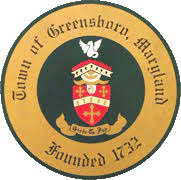 Tammy Kelledes, Town ManagerPO Box 340Greensboro, MD 21639410-482-622205.16.2023Planning & Zoning Meeting MinutesIn attendance: Cheryl Jones, Crystal Anders, Loge Knight, Donald Starkey, Mayor Reichart, Commissioner Harrison, and Planning & Zoning Clerk Jaime Fowler. Swearing in of Donald StarkeyMayor Reichart swore in our new board member Donald Starkey at 7:05 P.M. Ms. Jones said we need to get him registered with the Planners Association. And that he has six months to complete the training. October 24-26 is the planners conference at Kent Island Md, Kent Manor. Ms. Jones brought the meeting to order at 7:12 P.M.Approval of MinutesMs. Anders made motion to approve the 02.21.2023 minutes. Mr. Starkey seconded it. All in favor. Kinnamon Meadows UpdateNone as of recent.Permit ListReviewed by board. Council CommentsMs. Jones asked Mayor Reichart and Commissioner Harrison if they had any comments.  Mayor Reichart stated no, other than the board should review the Cannabis Memorandum that Jaime sent out in email earlier that day. Ms. Jones suggested talking to Peter Johnston, Town Planner, about it. Commissioner Harrison stated that there will be a public hearing at the June meeting on the tax rate and the following June meeting will be a budget meeting. Hopefully next will be the water study. AdjournmentMr. Starkey made a motion to adjourn the meeting at 7:32 P.M. and Mr. Knight seconded it. Respectfully prepared by, Jaime Fowler